Jazyková škola pri Gymnáziu Š. Moysesa, Školská 13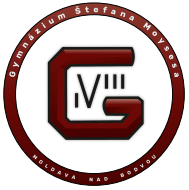 04517 Moldava nad BodvouPRIHLÁŠKAšpeciálny kurz pre maturantov – 2 hod. týždennena šk. rok 2023/2024Priezvisko: .....................................................  Meno: ...............................Titul: ..............Bydlisko: ............................................................... PSČ: ......................... Tel: ..................Dátum nar.: ............................. Miesto nar.: ............................. Rod. číslo: .....................Národnosť: ........................................... E-mail: ................................................................Zamestnanie(žiaci-škola, ročník) ........................................................................................V Moldave nad Bodvou, dňa:                                             podpis poslucháča:Osobné údaje,  ktoré sú súčasťou tejto prihlášky sú spracúvané v zmysle čl.6 ods. 1 písm. a) a čl. 7  Nariadenia Európskeho parlamentu a Rady (EÚ) 2016/679 z 27.apríla 2016 o ochrane fyzických osôb pri spracúvaní osobných údajov a o voľnom pohybe takýchto údajov, ktorým sa zrušuje smernica 95/46/ES. Bližšie informácie nájdete na https://www.gymmoldava.sk/index.php?show=gdpr.V Moldave nad Bodvou, dňa:                                        podpis poslucháča:Číslo rozhodnutia:					     Moldava nad Bodvou, dňa:Jazyková škola pri Gymnáziu Š.Moysesa, Školská 1304517 Moldava nad BodvouPRIHLÁŠKAšpeciálny konverzačný kurz – 2 hod. týždennena šk. rok 2023/2024Priezvisko: .....................................................  Meno: ...............................Titul: ..............Bydlisko: ............................................................... PSČ: ......................... Tel: ..................Dátum nar.: ............................. Miesto nar.: ............................. Rod.číslo: .....................Národnosť: ........................................... E-mail: ................................................................Zamestnanie(žiaci-škola,ročník) ........................................................................................* mierne pokročilý / pokročilý* (nehodiace sa preškrtnite)V Moldave nad Bodvou, dňa:                                             podpis poslucháča:Osobné údaje,  ktoré sú súčasťou tejto prihlášky sú spracúvané v zmysle čl.6 ods. 1 písm. a) a čl. 7  Nariadenia Európskeho parlamentu a Rady (EÚ) 2016/679 z 27.apríla 2016 o ochrane fyzických osôb pri spracúvaní osobných údajov a o voľnom pohybe takýchto údajov, ktorým sa zrušuje smernica 95/46/ES. Bližšie informácie nájdete na https://www.gymmoldava.sk/index.php?show=gdpr.V Moldave nad Bodvou, dňa:                                                     podpis poslucháča:Číslo rozhodnutia:			                                         Moldava nad Bodvou, dňa:	Jazyková škola pri Gymnáziu Š.Moysesa, Školská 1304517 Moldava nad BodvouPRIHLÁŠKAprípravný kurz na štátnu jazykovú skúšku a jazykové certifikáty – 4 hod. týždennena šk. rok 2023/2024Priezvisko: .....................................................  Meno: ...............................Titul: ..............Bydlisko: ............................................................... PSČ: ......................... Tel: ..................Dátum nar.: ............................. Miesto nar.: ............................. Rod. číslo: .....................Národnosť: ........................................... E-mail: ................................................................Zamestnanie(žiaci-škola, ročník) ........................................................................................V Moldave nad Bodvou, dňa:                                             podpis poslucháča:Osobné údaje,  ktoré sú súčasťou tejto prihlášky sú spracúvané v zmysle čl.6 ods. 1 písm. a) a čl. 7  Nariadenia Európskeho parlamentu a Rady (EÚ) 2016/679 z 27.apríla 2016 o ochrane fyzických osôb pri spracúvaní osobných údajov a o voľnom pohybe takýchto údajov, ktorým sa zrušuje smernica 95/46/ES. Bližšie informácie nájdete na https://www.gymmoldava.sk/index.php?show=gdpr.V Moldave nad Bodvou, dňa:                                        podpis poslucháča:Číslo rozhodnutia:					     Moldava nad Bodvou, dňa: